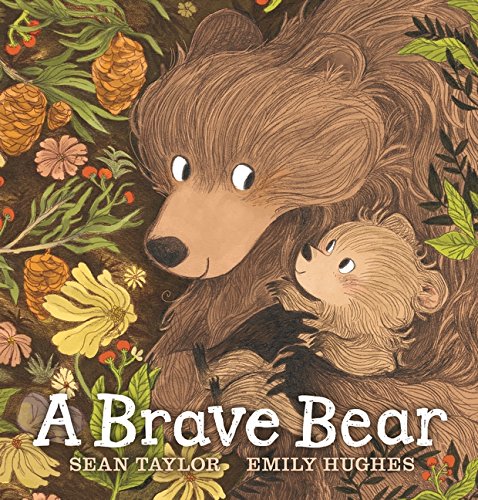 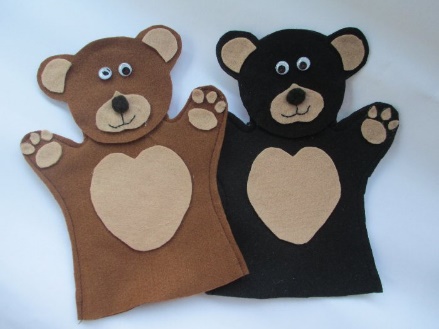 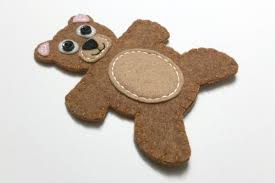 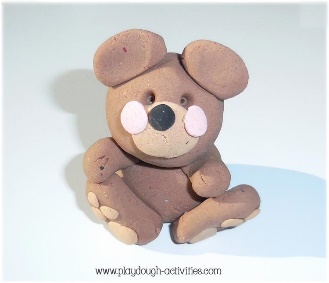 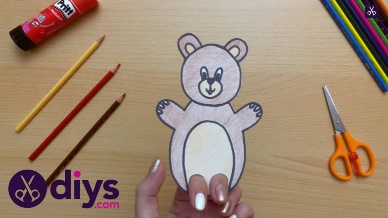 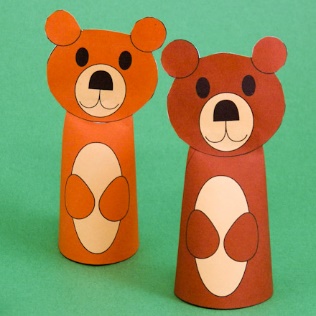 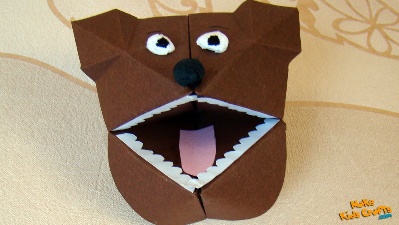 Vocabulary OrganiserVocabulary OrganiserRainfallis the amount of rain that falls in a place during a   particular period.Weatheris the condition of the     atmosphere in one area at a particular time, for example if it is raining, hot, or windy. Seasonsare the main periods into which a year can be      divided and which each have their own typical weather conditions.United   Kingdoma small island made up of 4 countries including a small part of the next country.Countryis a particular area that the world is divided up into. They have their own way of managing itself. Featuressomething is an             interesting or important part of a place.Temperatureis a measure of how hot or cold it is.SynonymsUsing synonyms will help to expand your child’s vocabulary and allow them to experience new language! While reading The Brave Bear book I will expose the children to new words. Home challenge, see if you can use synonyms while talking to your child.SynonymsUsing synonyms will help to expand your child’s vocabulary and allow them to experience new language! While reading The Brave Bear book I will expose the children to new words. Home challenge, see if you can use synonyms while talking to your child.SynonymsUsing synonyms will help to expand your child’s vocabulary and allow them to experience new language! While reading The Brave Bear book I will expose the children to new words. Home challenge, see if you can use synonyms while talking to your child.SynonymsUsing synonyms will help to expand your child’s vocabulary and allow them to experience new language! While reading The Brave Bear book I will expose the children to new words. Home challenge, see if you can use synonyms while talking to your child.Book languageSynonymBook language SynonymHotBoiling, scorchingSlippedSkidded,      stumbledShadeShadow, coverHelpedAided, supportedPairTwo, team, coupleSadGloomy,         depressedProbablyNo doubt, likelyHurtingAching, stingingGoodFine, qualityWaitPause, lingerIdeaPlan, intentionCarryTransportCoolChill, refreshingDecidedCertain,         concludedQuiteTotally, ratherBraveConfident,     fearlessGrassyLush, meadowyBravestHeroic, boldestBushyThick, pricklySplashedPlunged, sloshedJumpLeap, boundCooledChilledJumpiestExcited, skittishWetDrenched, dampCarefulCautious,      vigilantWettestSoggiest,     dampestSmallTiny, minuteGlowingFlaming,     gleamingBigHuge,            considerableTomorrowThe future